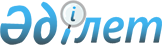 Об утверждении нормы потребления коммунальных услуг по водоснабжению для потребителей, не имеющих приборов учета в городе ТемиртауПостановление акимата Карагандинской области от 9 декабря 2016 года № 90/01. Зарегистрировано Департаментом юстиции Карагандинской области 23 декабря 2016 года № 4061      В соответствии с Законом Республики Казахстан от 23 января 2001 года "О местном государственном управлении и самоуправлении в Республике Казахстан", приказом Министра национальной экономики Республики Казахстан от 31 марта 2015 года № 292 "Об утверждении Типовых правил расчета норм потребления коммунальных услуг по водоснабжению и водоотведению для потребителей, не имеющих приборов учета" (зарегистрирован в Реестре государственной регистрации нормативных правовых актов № 11017) акимат Карагандинской области ПОСТАНОВЛЯЕТ:

      1. Утвердить норму потребления коммунальных услуг по водоснабжению для потребителей, не имеющих приборов учета в городе Темиртау, в объеме 398 литров/сутки на одного человека. 

      2. Отменить постановление акимата Карагандинской области от 16 ноября 2016 года № 81/05 "Об утверждении норм потребления коммунальных услуг по водоснабжению для потребителей, не имеющих приборов учета в городе Темиртау".

      3. Контроль за исполнением настоящего постановления возложить на курирующего заместителя акима области.

      4. Настоящее постановление вводится в действие по истечении десяти календарных дней после дня его первого официального опубликования.


					© 2012. РГП на ПХВ «Институт законодательства и правовой информации Республики Казахстан» Министерства юстиции Республики Казахстан
				
      Аким области

Н. Абдибеков
